Capacitación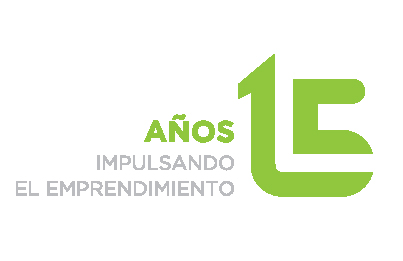 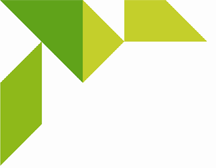 Taller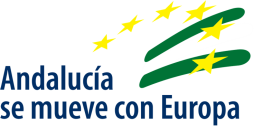 “De la intención de emprender a una idea de negocio suficiente”Fecha:   30 de Septiembre y 1 de Octubre de2015Horario: 17:00 a 21:30 h.Lugar: 	Centro de Referencia en Capacitación Emprendedora (CRECE)Centro de Apoyo al Desarrollo Empresarial (CADE) Vivero de Empresas Almería.Edf. Cámara de Comercio, Avda. Cabo de Gata, Nº29, planta sótano, 04007, AlmeríaProgramaDía 1:	La persona emprendedora, la idea y el mercado. Generación de ideas de negocioQué propone el Programa CRECE. ¿Qué significa emprender hoy?.Aspectos fundamentales: la persona, la idea y el mercado.Generación de ideas de negocio. De dónde surgen las ideas. Ejemplos inspiradores y prácticas en grupo.Capacidades y habilidades de la persona emprendedora. Reflexión personal.El mercado. Quiénes son mis clientes, que necesidades/problemas/deseos resuelvo, qué ofrezco. El encaje producto-mercado.Día 2:	Aterriza tu idea. Desarrollo y evaluación del primer Modelo de Negocio a partir de la idea.Introducción a los Modelos de Negocio.Primera formalización de una idea de negocio. Ejemplo común.Aterriza tu idea. Trabajo práctico de desarrollo del primer Modelo de Negocio de los participantes.Exposición, valoración y mejora de los Modelos desarrollados.Conclusiones y siguientes pasos.Capacitador/Ponente: SONIA FLORESInformación e inscripciones: Centro de Apoyo al Desarrollo Empresarial (CADE) Vivero de Empresas, Almería.Edf. Cámara de Comercio, Avda. Cabo de Gata, Nº29, planta sótano, 04007, Almería. Tel 600157354 / 55 jjfernandez@andaluciaemprende.esSíguenos en…  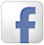 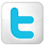 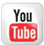 Actuación financiada en un 80% con recursos del Programa Operativo Fondo Europeo de Desarrollo Regional de Andalucía 2007-2013 en el marco de los ‘Planes Locales e Infraestructuras para Emprender’. Andalucía se mueve con Europa. Unión Europea. Junta de Andalucía.	Cofinanciado por:											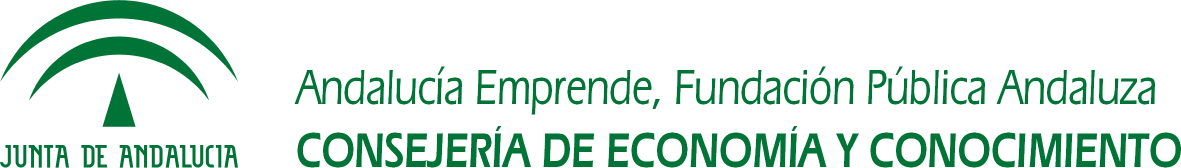 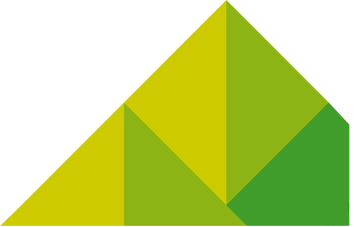 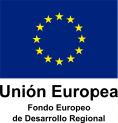 